EDITAL Nº 002/2019/DRI/UFLAPROGRAMA DE MOBILIDADE ACADÊMICA REGIONAL PARA OS CURSOS ACREDITADOS PELO MECANISMO DE ACREDITAÇÃO DE CURSOS DE GRADUAÇÃO DO MERCOSUL (MARCA)MANIFESTAÇÃO DE INTERESSEEu, ____________________________________, matriculado(a) no curso de graduação em MEDICINA VETERINÁRIA da Universidade Federal de Lavras, sob o número de matrícula __________________________, RG _______________________________, CPF ________________________________, manifesto meu interesse em participar do Programa MARCA/MEDICINA VETERINÁRIA, por ter sido classificado no EDITAL Nº 002/2019/DRI/UFLA.Lavras, _____ de _____________ de 2019.______________________________________________Assinatura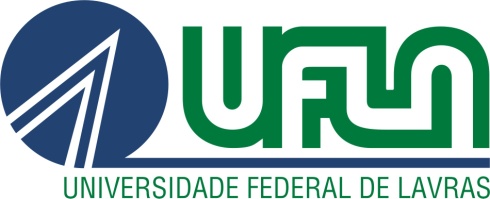 UNIVERSIDADE FEDERAL DE LAVRASDIRETORIA DE RELAÇÕES INTERNACIONAISCaixa Postal 3037 - Lavras - MG - 37200-000Telefone: (35) 3829-1858 - E-mail: dri@ufla.br